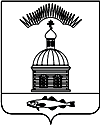 АДМИНИСТРАЦИЯ МУНИЦИПАЛЬНОГО ОБРАЗОВАНИЯ ГОРОДСКОЕ  ПОСЕЛЕНИЕ ПЕЧЕНГА ПЕЧЕНГСКОГО РАЙОНА МУРМАНСКОЙ ОБЛАСТИПОСТАНОВЛЕНИЕ    от 12 августа 2015 года     							      № 137п. ПеченгаОб определении форм участия граждан в обеспечении первичных мер пожарной безопасности, в том числе в деятельности пожарной охраны на территории муниципального образованиягородское поселение ПеченгаВ соответствии с Федеральным законом от 21 декабря 1994 года № 69-ФЗ «О пожарной безопасности», от 02.05.2015 года № 119-ФЗ «О внесении изменений в Федеральный закон «О защите населения и территорий от чрезвычайных ситуаций природного и техногенного характера» в целях обеспечения первичных мер пожарной безопасности, в том числе в деятельности пожарной охраны на территории муниципального образования городское поселение Печенга и  повышения противопожарной устойчивости населенных пунктов и объектов экономики территории муниципального образования городское поселение Печенга,ПОСТАНОВЛЯЮ:1.Утвердить Положение об определении форм участия граждан в обеспечении первичных мер пожарной безопасности, в том числе в деятельности пожарной охраны на территории муниципального образования городское поселение Печенга, согласно приложению №1к настоящему постановлению.2. Ежегодно в смете расходов предусматривать выделение необходимых финансовых средств на обеспечение первичных мер пожарной безопасности на территории городского поселения.3.Ответственность за исполнение данного постановления возложить  на ведущего специалиста ГОЧС и ПБ  администрации О.И.Храбрунова.           4.Настоящее Постановление вступает в силу с момента его опубликования (обнародования).            5.Настоящее Постановление обнародовать в соответствии с Порядком опубликования (обнародования) муниципальных правовых актов органов местного самоуправления городского поселения Печенга.            6.Контроль за исполнением настоящего Постановления возложить на заместителя главы администрации муниципального образования городское поселение Печенга Печенгского района Мурманской области.И.о. главы администрации муниципального образования городское поселение Печенга                                                             А.Н.Быстров   Лист согласования:И.О. Начальника финансового отдела ______________            Ю.Ю, ФилатоваВрИО начальника юридического отдела     _____________               Е. С. ГуцалИсп. Храбрунов О.И.Рассылка 4 экз.: дело –1, Прокуратура. –1, Зам. главы – 1, кадры – 1ПОЛОЖЕНИЕ об определении форм участия граждан в обеспечении первичных мер пожарной безопасности, в том числе в деятельности пожарной охраныПоложение разработано в соответствии со ст.10,19 Федерального закона от 21.12.1994г № 69-ФЗ «О пожарной безопасности», Федеральным законом от 06.10.2003г № 131-ФЗ «Об общих принципах организации местного самоуправления в Российской Федерации». Основные понятияПервичные меры пожарной безопасности - реализация принятых в установленном порядке норм и правил по предотвращению пожаров, спасению людей и имущества от пожаров, являющихся частью комплекса мероприятий по организации пожаротушения. Противопожарная пропаганда – целенаправленное информирование общества о проблемах и путях обеспечения пожарной безопасности осуществляемое через средства массовой информации, посредством издания и распространения специальной литературы и рекламной продукции, устройства тематических выставок, смотров, конференций и использования других, не запрещенных законодательством форм информирования населения. Первичные меры пожарной безопасности Первичные меры пожарной безопасности включают в себя: - обеспечение необходимых условий для привлечения населения городского поселения Печенга  к работам по предупреждению и тушению пожаров в составе добровольной пожарной охраны; - проведение противопожарной пропаганды; - организацию патрулирования городского поселения Печенга в условиях устойчивой сухой, жаркой и ветреной погоды или при получении  штормового предупреждения; - своевременную очистку территории городского поселения Печенга  от горючих отходов, мусора, сухой растительности; - содержание в исправном состоянии в любое время года автомобильных дорог общего пользования в границах городского поселения Печенга, проездов к зданиям и сооружениям, систем противопожарного водоснабжения, с обеспечением требуемого расхода воды, содержание источников пожарного водоснабжения; 3. Порядок осуществления противопожарной пропаганды и обучения населения первичным мерам пожарной безопасности Противопожарная пропаганда и обучение населения первичным мерам пожарной безопасности по месту жительства осуществляются через ; - тематические выставки, смотры, конкурсы; - средства печати, выпуск спецлитературы и рекламной продукции, памяток, публикации в газетах; - радио, телевидение, кинофильмы; - устную агитацию, доклады, лекции, беседы; - средства наглядной агитации (плакаты, иллюстрации, буклеты, альбомы, компьютерные технологии); - работу с организациями по пропаганде противопожарных знаний. Обучение детей в дошкольных образовательных учреждениях и лиц, обучающихся в общеобразовательных учреждениях, первичным мерам пожарной безопасности проводится по специальным программам, в том числе утвержденным в соответствии с действующим законодательством, Правилами пожарной безопасности в Российской Федерации, и осуществляется путем: - преподавания в общеобразовательных учреждениях предмета «Основы безопасности жизнедеятельности»; - проведение тематических творческих конкурсов среди детей различных возрастных групп; - проведение спортивных мероприятий по пожарно-прикладному спорту среди учащихся общеобразовательных учреждений; - проведение экскурсий в пожарно-спасательных подразделениях с демонстрацией и проведением открытого урока по основам безопасности жизнедеятельности; - организация тематических викторин; - создание дружин юных пожарных (ДЮП); - оформление уголков пожарной безопасности в общеобразовательных школах. 4. Полномочия органов местного самоуправления городского поселения Глава городского поселения Печенга : - устанавливает на территории городского поселения Печенга  особый противопожарный режим и дополнительные требования пожарной безопасности в случае повышения пожарной безопасности; - принимает решение о создании реорганизации и ликвидации муниципальной пожарной охраны. Администрация муниципального образования городское поселение Печенга: - принимает программы, направленные на обеспечение первичных мер пожарной безопасности; - разрабатывает комплекс мер пожарной безопасности для городского поселения Печенга; - проводит противопожарную пропаганду населения первичным мерам пожарной безопасности; - информирует население городского поселения Печенга  о принятых администрацией решениях  по обеспечению пожарной безопасности и содействию распространения пожарно-технических знаний; - формирует и размещает муниципальные заказы, связанные с обеспечением первичных мер пожарной безопасности; - реализует комплекс мер пожарной безопасности для городского поселения Печенга. 5. Права и обязанности граждан в сфере обеспечения пожарной безопасности Граждане имеют право на: - защиту их жизни, здоровья и имущества в случае пожара; - возмещение ущерба, причиненного пожаром, в порядке, установленном действующим законодательством; - участие в установлении причин пожара, нанесшего ущерб их здоровью и имуществу; - получение информации по вопросам пожарной безопасности, в том числе в установленном порядке от органов управления и подразделений пожарной охраны.  В соответствии со статьей 34 Федерального закона от 21.12.1994г. № 69-ФЗ «О пожарной безопасности»  граждане обязаны: - соблюдать требования пожарной безопасности; - иметь в помещениях и строениях, находящихся в их собственности первичные средства тушения пожаров и противопожарный инвентарь в соответствии с правилами пожарной безопасности и перечнями, утвержденными соответственно органами местного самоуправления; - при обнаружении пожаров немедленно уведомлять о них пожарную охрану; - до прибытия пожарной охраны принимать посильные меры по спасению людей, имущества и тушения пожаров; - оказывать содействие пожарной охране при тушении пожаров; - выполнять предписания, постановления и иные законные требования должностных лиц государственного пожарного надзора; - предоставлять в порядке, установленном законодательством РФ возможность должностным лицам государственного пожарного надзора проводить обследования и проверки, принадлежащих им производственных, хозяйственных, жилых и иных помещений и строений в целях контроля за соблюдением требований пожарной безопасности и пресечения их нарушений. Права, обязанности организаций в сфере обеспечения пожарной безопасности Руководители организаций имеют право:  - создавать, реорганизовывать и ликвидировать в установленном порядке подразделения пожарной охраны, которые они содержат за счет собственных средств; - вносить в органы государственной власти и органы местного самоуправления предложения по обеспечению пожарной безопасности; - проводить работы по установлению причин и обстоятельств пожаров, происшедших на предприятиях; - получать информацию по вопросам пожарной безопасности, в том числе от органов управления и подразделений пожарной охраны.  Руководители организаций обязаны: - соблюдать требования пожарной безопасности, а также выполнять предписания, постановления должностных лиц пожарной охраны; - разрабатывать и осуществлять меры по обеспечению пожарной безопасности; - проводить противопожарную пропаганду, а также обучать своих работников мерам пожарной безопасности; - содержать в исправном состоянии системы и средства противопожарной защиты, включая первичные средства тушения пожаров, не допускать их использование не по назначению; - оказывать содействие пожарной охране при тушении пожаров, установлении причин и условий их возникновения и развития, а также при выявлении лиц, виновных в нарушениях требований пожарной безопасности и возникновении пожаров; - обеспечивать доступ должностным лицам пожарной охраны при осуществлении ими служебных обязанностей на территории, в здания, сооружения и на иные объекты предприятия; - предоставлять по требованию должностных лиц государственного пожарного надзора сведения и документы о состоянии пожарной безопасности на предприятиях, а также о происшествиях на их территориях, пожарах и последствиях; - незамедлительно сообщать в пожарную охрану о возникших пожарах, неисправностях имеющихся систем и средств противопожарной защиты, об изменении состояния дорог и проездов; - содействовать деятельности добровольных пожарных. Руководители организаций осуществляют непосредственное руководство системой пожарной безопасности в пределах своей компетентности на подведомственных объектах и несут персональную ответственность за соблюдение требований пожарной безопасности. 6. Добровольная пожарная охрана Добровольная пожарная охрана – форма участия граждан в обеспечении первичных мер пожарной безопасности. Добровольный пожарный – гражданин, непосредственно участвующий на добровольной основе (без заключения трудового договора) в деятельности подразделений пожарной охраны по предупреждению и тушению пожаров. Участие в добровольной пожарной охране является формой социально значимых работ, устанавливаемых органами местного самоуправления городского поселения Печенга.7. Формы участия граждан в добровольной пожарной охране:- вступление граждан на добровольной основе в индивидуальном порядке в добровольные пожарные, способные по своим деловым и моральным качествам, а также по состоянию здоровья исполнять обязанности, связанные с предупреждением и (или) тушением пожаров;- участие в деятельности по обеспечению пожарной безопасности на соответствующей территории организации;- участие в обучении детей дошкольного и школьного возраста, учащихся образовательных учреждений, работоспособного населения и пенсионеров мерам пожарной безопасности, а также в осуществлении их подготовки к действиям при возникновении пожара;- участие в проведении противопожарной пропаганды;- участие в несении службы (дежурства) в подразделениях пожарной добровольной охраны;- участие в предупреждении пожаров;- участие в тушении пожаров;- проверка противопожарного состояния объектов или их отдельных участков соответствующей территории муниципального образования (организации);- проникать в места распространения (возможного распространения) пожаров и их опасных проявлений на соответствующей территории муниципального образования (организации).8. Финансовое обеспечение первичных мер пожарной безопасности: Финансовое обеспечение первичных мер пожарной безопасности в границах городского поселения Печенга является расходным обязательством городского поселения Печенга  и осуществляется в пределах средств, предусмотренных в бюджете городского поселения Печенга  на эти цели.Приложение № 1к Постановлению  администрации муниципального  образования городское поселение Печенга    от «12»  августа 2015 г.